Муниципальное дошкольное образовательное бюджетное учреждение детский сад № 81 г. Сочи(Наименование образовательного учреждения)СОГЛАСОВАНО	УТВЕРЖДАЮ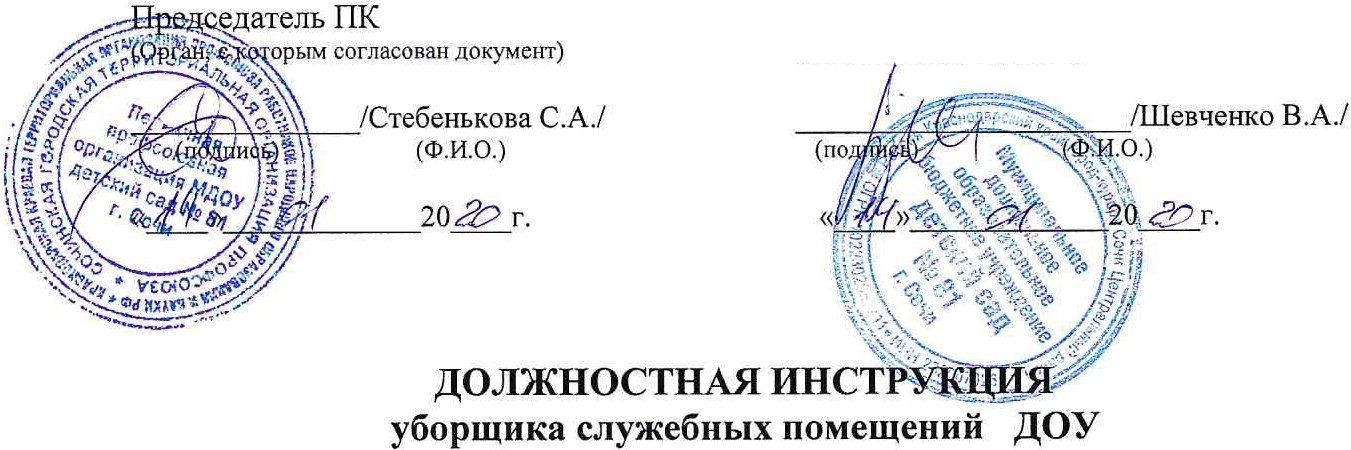 1. ОБЩИЕ ПОЛОЖЕНИЯ.Настоящая должностная инструкция определяет обязанности, права и ответственность уборщика служебных помещений дошкольного учреждения.Решение о назначении на должность и об освобождении от должности принимается заведующим ДОУ по представлению заместителя заведующего по административно­ хозяйственной работе.Подчиняется заведующему ДОУ и непосредственно - заместитеmо заведующего поАХР.На должность уборщика служебных помещений назначается лицо:не моложе 14 лет, без предъявления к стажу работы и уровню образования .не имеющее или не имевшее судимости, не подвергающееся или подвергавшееся уголовному преследованию (за=-iwкmочением случаев, когда уголовное преследование бьmо прекращено по реабилитирующим основаниям) за преступления против жизни и здоровья, свободы, чести и достоинства личности (за искmочением незаконного помещения в психиатрический ·стационар, клеветы и оскорбления), половой неприкосновенности и половой свободы личности, против семьи и несовершеннолетних, здоровья населения и общественной нравственности, основ конституционного строя и безопасности государства, а также против общественной безопасности (часть вторая статьи 331 Трудового кодекса РФ);не имеющее неснятой или непогашенной судимости за умьппленные тяжкие и особо тяжкие преступления (часть вторая статьи 331 Трудового кодекса РФ);не признанное недееспособным в установленном федеральным законом порядке (часть вторая статьи 331 Трудового кодекса РФ);не имеющее заболеваний, предусмотренных перечнем, утверждаемым федеральным органом исполнительной власти, осуществляющим функции по выработке государственной политики и нормативно-правовому регулированию в области здравоохранения (часть вторая статьи 331 Трудового кодекса РФ).В своей работе уборщик служебных помещений руководствуется:законодательными актами Российской Федерации;Уставом ДОУ и правилами внутреннего трудового распорядка;трудовым договоромлокальными актами ДОУ;	правилами	уборки,	правилами	безопасного	пользования	моющими	и дезинфицирующими средствами.правилами санитарии и гигиены, по содержанию помещений ДОУ;правилами и нормами охраны труда.инструкциями	по	пожранной	безопасности,	алгоритмом	действий	при чрезвычайных ситуациях;настоящей должностной инструкцией.Уборщик служебных помещений должен знать:инструкцию по охране здоровья и жизни детей;санитарно – эпидемиологические правила;основы гигиены и санитарии;Правила и нормы охраны труда, техники безопасности и противопожарной  защиты;В период временного отсутствия уборщика служебных помещений, его обязанности выполняет должностное лицо, назначенное заведующим ДОУ.ФУНКЦИИ.На уборщика служебных помещений возлагаются функции:Соблюдение санитарно-эпидемиологического режима служебных помещений в соответствии с требованиями СанПиН;Обеспечение чистоты и своевременной уборки туалетных комнат.Проведение	санитарно-гигиенической	обработки	закрепленных	служебных помещений.ДОЖНОСТНЫЕ ОБЯЗАННОСТИДля выполнения возложенных на него функций уборщик служебных помещенийобязан:Производить качественную уборку закрепленных помещений.Уборку кабинетов производить согласно графика, утвержденного заведующим ДОУ. 3.3.Мыть полы два раза в день; один раз в месяц мыть стены и двери; два раза в годменять шторы на окнах.Регулярно, осенью и весной, мыть окна, утеплять окна на зиму.Ежедневно менять полотенца в туалетах, проверять наличие туалетной бумаги.Чистить	и	дезинфицировать	унитазы,	раковины,	другое	сантехническое оборудование.Освобождать урны от мусора и выносить его в специально отведенное место.Все	виды	уборки	проводить	в	строгом	соответствии	с	санитарно- эпидемиологическими требованиями, нормами СанПиН.Выполнять поручения зам. заведующего по АХР и информировать о возникших трудностях в работе.Соблюдать Устав и иные локальные акты МБДОУ.Своевременно проходить медицинский осмотр. ПРАВАУборщик служебных помещений имеет право:Требовать	от	администрации	создания	условий	для	выполнения	прямых обязанностей.Требовать наличие определенного количества моющих средств и необходимого инвентаря.Требовать своевременной выдачи спецодежды, ветоши.На защиту профессиональной чести и достоинства.На социальные гарантии и льготы, установленные законодательством РФ.На ежегодный оплачиваемый отпуск.5. ОТВЕТСТВЕННОСТЬУборщик служебных помещений несет ответственность:За совершенные в процессе осуществления своей трудовой деятельности правонарушения в пределах, определяемых действующим административным, трудовым, уголовным и гражданским законодательством Российской Федерации;За причинение материального ущерба в пределах, определенных действующим трудовым, уголовным и гражданским законодательством РФ.За неисполнение или ненадлежащее исполнение без уважительных причин Устава и Правил внутреннего трудового распорядка ДОУ, иных локальных нормативных актов, законных распоряжений заведующего ДОУ, должностных обязанностей, установленных настоящей инструкцией, в том числе за неиспользование предоставленных прав, уборщик служебных помещений несет дисциплинарную ответственность в порядке, определенном трудовым законодательством РФ.За грубое нарушение трудовых обязанностей в качестве дисциплинарного наказания может быть применено увольнение.За нарушение правил пожарной безопасности. Охраны труда, санитарно- гигиенических требований к организации жизнедеятельности воспитанников в дошкольном учреждении уборщик служебных помещений привлекается к административной ответственности в порядке и случаях, предусмотренных административным законодательством РФ.ВЗАИМООТНОШЕНИЯ И СВЯЗИ ПО ДОЛЖНОСТИУборщик служебных помещений:Подчиняется заместителю заведующего по АХР.Информирует заведующего ДОУ и заместителя заведующего по АХР о возникших трудностях в работе.Работает в режиме нормированного рабочего дня по графику, составленному исходя из 36-часовой недели и утвержденному заведующим ДОУ.ПОРЯДОК ПЕРЕСМОТРА ДОЛЖНОСТНОЙ ИНСТРУКЦИИДолжностная инструкция пересматривается, изменяется и дополняется по мере необходимости, но не реже одного раза в пять лет.Должностная инструкция разработана в соответствии с Трудовым кодексом РФ от 30.12.2001 г. №197-ФЗ (с изменениями и дополнениями), с Тарифно-квалификационными характеристиками по общеотраслевым профессиям рабочих, утвержденные постановлением Минтруда России от 10 ноября 1992 г. N 31, с  дополнениями, внесенными постановлением Минтруда России от 12 июля 1993 г. N 134; постановлением Минтруда РФ от 1 июня 1998 г. N 19 "О внесении изменений и дополнений в Тарифно- квалификационные характеристики по общеотраслевым профессиям рабочих".С должностной инструкцией ознакомлен (а):  	« 	» 	г.